 Заключениена проект постановления администрации Партизанского городского округа «О внесении изменений в муниципальную программу «Повышение эффективности деятельности органов местного самоуправления» на 2019 -2023 годы» 20.01.2021                                                                                                           		     №3Настоящее заключение составлено по результатам проведения экспертно-аналитического мероприятия - финансово-экономической экспертизы проекта постановления администрации Партизанского городского округа  «О внесении изменений в муниципальную программу «Повышение эффективности деятельности органов местного самоуправления» на 2019 -2023 годы» (далее по тексту- Проект). Экспертиза Проекта проведена, заключение подготовлено на основании пункта 2 статьи 157 Бюджетного кодекса Российской Федерации, статьи 9 Федерального закона Российской Федерации от 07.02.2011 №6- ФЗ «Об общих принципах организации и деятельности контрольно - счетных органов субъектов Российской Федерации и  муниципальных образований», статьи 8 Положения «О контрольно – счетной палате Партизанского городского округа», принятого решением Думы Партизанского городского округа от 26.09.2014 №114, плана работы Контрольно-счетной палаты на 1 квартал 2021 года. Экспертиза проведена председателем Контрольно – счетной палаты Партизанского городского округа Зыбиным Романом Анатольевичем на основании распоряжения от 18.01.2021 №01-04/3.Проект поступил в Контрольно-счетную палату Партизанского городского округа 15.01.2021, с сопроводительным письмом от 15.01.2021 №1.2-10/145. Одновременно с Проектом представлены: пояснительная записка, копия листа согласования Проекта. При проведении экспертизы использовались следующие нормативные правовые, правовые акты, документы и материалы:- Бюджетный Кодекс Российской Федерации;- «Порядок принятия решения о разработке, формировании и реализации муниципальных программ и оценки эффективности их реализации», утвержденный постановлением администрации Партизанского городского округа от 26.08.2013 №890-па;- Решение «О бюджете Партизанского городского округа на 2021 год и на плановый период 2022 и 2023 годов», принятое решением Думы Партизанского городского округа от 29.12.2019 №205-р. Финансово-экономическая экспертиза проекта проведена с целью проверки обоснованности разработки, принятия и его соответствия требованиям действующему законодательству, нормативным правовым и правовым актам.В ходе экспертно – аналитического мероприятия – экспертизы проекта постановления администрации Партизанского городского округа установлено следующее:1. Представленный Проект постановления предусматривает: 1) Внесение следующих изменений в общие показатели, отражающие ресурсное обеспечение мероприятий муниципальной программы «Повышение эффективности деятельности органов местного самоуправления» на 2019 -2023 годы, утвержденной постановлением администрации Партизанского городского округа от 02.08.2018 №905-па, (далее по тексту – Программа):- увеличение общего объема финансирования Программы за счет средств местного бюджета с 1159,00  тыс. рублей до 1194,00 тыс. рублей при:- уменьшении общего объема финансирования Программы в 2020 году с 315,00 тыс. рублей до 225 тыс. рублей; - увеличении общего объема финансирования Программы в 2021 году с 260,00 тыс. рублей до 385,00 тыс. рублей.Предусмотренные Проектом изменения общих показателей финансирования Программы обусловлены отражаемыми в нем же следующими изменениями объемов финансирования такого программного мероприятия как «дополнительное профессиональное образование муниципальных служащих», реализуемого в рамках Подпрограммы «Развитие муниципальной службы в Партизанском городском округе»:- уменьшение объема финансирования мероприятия в 2020 году с 310,00 тыс. рублей до 220 тыс. рублей;- увеличение объема финансирования мероприятия в 2021 году с 225 тыс. рублей до 380 тыс. рублей. При анализе предусмотренных Проектом изменений объемов финансирования Программы, было установлено, что их показатели за 2020 год по источнику «местный бюджет» соответствуют показателям Решения «О бюджете Партизанского городского округа на 2020 год и на плановый период 2021 и 2023 годов», принятого решением Думы Партизанского городского округа от 10.12.2019 №169-р. При анализе предусмотренных Проектом изменений объемов финансирования Программы, было установлено, что их показатели за 2021 год по источнику «местный бюджет» соответствуют показателям Решения «О бюджете Партизанского городского округа на 2020 год и на плановый период 2021 и 2023 годов», принятого решением Думы Партизанского городского округа от 29.12.2019 №205-р и В соответствии с пунктом 4.3. «Порядка принятия решения о разработке, формировании и реализации муниципальных программ и оценки эффективности их реализации», утвержденного постановлением администрации Партизанского городского округа от 26.08.2013 №890-па, объем бюджетных ассигнований на финансовое обеспечение реализации муниципальных программ утверждается решением о бюджете городского округа по соответствующей каждой программе целевой статье расходов бюджета.Таким образом, предусмотренные Проектом изменения показателей ресурсного обеспечения программных мероприятий на 2020 и 2021 год по их предлагаемому значению, периоду в котором они отражаются, соответствуют показателям указанных Решений о бюджете городского округа и в силу пункта 4.3. «Порядка принятия решения о разработке, формировании и реализации муниципальных программ и оценки эффективности их реализации», могут и должны быть внесены в Программу. 2. Проектом не предусматривается внесение изменений в раздел текстовой части и в приложение к Программе отражающие сведения о целевых показателях (индикаторах) реализации муниципальной программы. С учетом существенного изменения объемов финансового обеспечения мероприятий Программы в 2020, 2021 годах, сохранение ранее установленных (утвержденных) целевых показателях (индикаторах) реализации мероприятий на соответствующие годы является необоснованным. 	Заключение:По результатам финансово-экономической экспертизы проекта постановления администрации Партизанского городского округа муниципальной программы «Повышение эффективности деятельности органов местного самоуправления» на 2019 -2023 годы, утвержденной постановлением администрации Партизанского городского округа от 02.08.2018 №905-па, Контрольно- счетная палата приходит к следующим выводам:1) При анализе предусмотренных Проектом изменений объемов финансирования Программы, было установлено, что их показатели за 2020 год по источнику «местный бюджет» соответствуют показателям Решения «О бюджете Партизанского городского округа на 2020 год и на плановый период 2021 и 2023 годов», принятого решением Думы Партизанского городского округа от 10.12.2019 №169-р. 2) При анализе предусмотренных Проектом изменений объемов финансирования Программы, было установлено, что их показатели за 2021 год по источнику «местный бюджет» соответствуют показателям Решения «О бюджете Партизанского городского округа на 2020 год и на плановый период 2021 и 2023 годов», принятого решением Думы Партизанского городского округа от 29.12.2019 №205-р и 3) Предусмотренные Проектом изменения показателей ресурсного обеспечения программных мероприятий на 2020 и 2021 год по их предлагаемому значению, периоду в котором они отражаются, соответствуют показателям указанных Решений о бюджете городского округа и в силу пункта 4.3. «Порядка принятия решения о разработке, формировании и реализации муниципальных программ и оценки эффективности их реализации», могут и должны быть внесены в Программу. 4) С учетом существенного изменения объемов финансового обеспечения мероприятий Программы в 2020, 2021 годах, сохранение ранее установленных (утвержденных) целевых показателях (индикаторах) реализации мероприятий на соответствующие годы является необоснованным. Контрольно-счетная палата Партизанского городского округа предлагает администрации Партизанского городского округа рассмотреть представленный проект постановления с учетом настоящего  заключения.Председатель Контрольно – счетной палатыПартизанского городского округа                                                                         Р.А. Зыбин 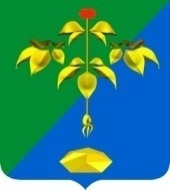 РОССИЙСКАЯ ФЕДЕРАЦИЯПРИМОРСКИЙ КРАЙКОНТРОЛЬНО-СЧЕТНАЯ ПАЛАТА ПАРТИЗАНСКОГО ГОРОДСКОГО ОКРУГА